МИНИСТЕРСТВО НА ЗЕМЕДЕЛИЕТО И ХРАНИТЕ – СОФИЯ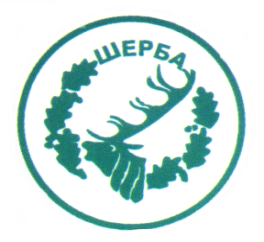 „СЕВЕРОИЗТОЧНО ДЪРЖАВНО ПРЕДПРИЯТИЕ” ДПТП:  ДЪРЖАВНО ЛОВНО СТОПАНСТВО „ШЕРБА”9100, с. Горен чифлик,ул. „Шерба” 7, Варненска областТел.  05141/2358, Е-mail: dls.sherba@dpshumen.bg	..............................................................................................................Изх.№ 18/08.01.2016 г.офис с.Старо ОряховоИнформация по чл. 22б, ал. 2 т. 14 от ЗОПУведомяваме всички заинтересовани, че на основание сключен договор                          № Др-18/27.04.2015 г. между ТП ДЛС „Шерба“ и „Кооперация Аутомотор“ гр. Варна с предмет:   „Профилактика, ремонт и сервизно обслужване на  28 броя МПС от които 1 бр. Greyt Wall Hover, 1 бр. Ауди А4, 1 брой Ауди 80, 2 бр. ВАЗ 21213, 5 бр. ВАЗ 21214, 1 бр. ВАЗ 21310 , 4 бр.ЛАДА 2121, 3 бр ЛАДА 4х4, 1бр. Опел Вектра, 1бр. Рено Еспас, 1 бр.Чавдар С5, 1 бр.УАЗ 2206, 1бр.УАЗ 3909, 1 бр.УАЗ 31514, 1 бр. УАЗ 2206, 1бр. УАЗ 374101, 1бр. ГАЗ 66, 1 бр.Щаер, 1 бр. Щаер 680 МЗ,    по спецификация, собственост на ТП ДЛС Шерба, включително доставка и монтаж на резервни части, консумативи и принадлежности за тях“ във връзка със заповед № 288/02.12.2014 г. на Директора на СИДП ДП гр. Шумен е извършено плащане, както следва:    ЗАМ.ДИРЕКТОР:  /п/ печат                         /инж. Р.Радев/Упълномощен със Заповед №404/16.12.2014г. на Директора на ТП ДЛС „Шерба“№Основание за плащанеРазмер на плащането – лв. без ДДСДата на плащането1Фактура № 0000018721/14.12.2015 г.1376.95 лв.22.12.2015 г.2Фактура № 0000018722/14.12.2015 г.1615.60 лв.22.12.2015 г.3Фактура № 0000018728/15.12.2015 г.60.75 лв.22.12.2015 г.4Фактура № 0000018729/15.12.2015 г.90.75 лв.22.12.2015 г.5Фактура № 0000018730/15.12.2015 г.63.75 лв.22.12.2015 г.6Фактура № 0000018731/15.12.2015 г.97.08 лв.22.12.2015 г.7Фактура № 0000018738/16.12.2015 г.124.08 лв.05.01.2016 г.8Фактура № 0000018741/16.12.2015 г.108.25 лв.29.12.2015 г.9Фактура № 0000018760/17.12.2015 г.647.80 лв.22.12.2015 г.10Фактура № 0000018761/17.12.2015 г.677.37 лв.29.12.2015 г.11Фактура № 0000018768/18.12.2015 г.144.54 лв.29.12.2015 г.12Фактура № 0000018775/18.12.2015 г.492.01 лв.05.01.2016 г.13Фактура № 0000018776/18.12.2015 г.560.17 лв.05.01.2016 г.14Фактура № 0000018802/23.12.2015 г.434.87 лв.29.12.2015 г.15Фактура № 0000018804/23.12.2015 г.257.61 лв.29.12.2015 г.16Фактура № 0000018814/23.12.2015 г.179.96 лв.29.12.2015 г.17Фактура № 0000018817/28.12.2015 г.1853.09 лв.29.12.2015 г.18Фактура № 0000018827/29.12.2015 г.1369.45 лв.05.01.2015 г.